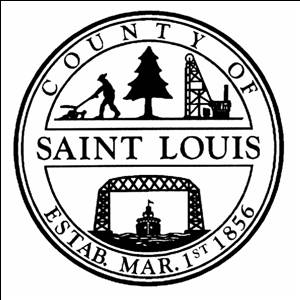 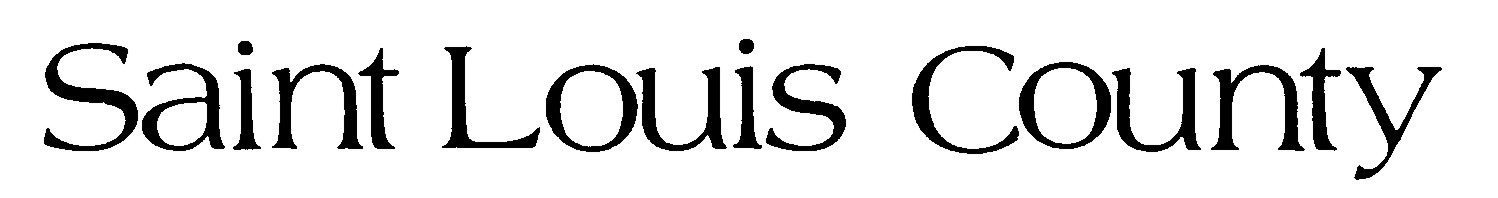 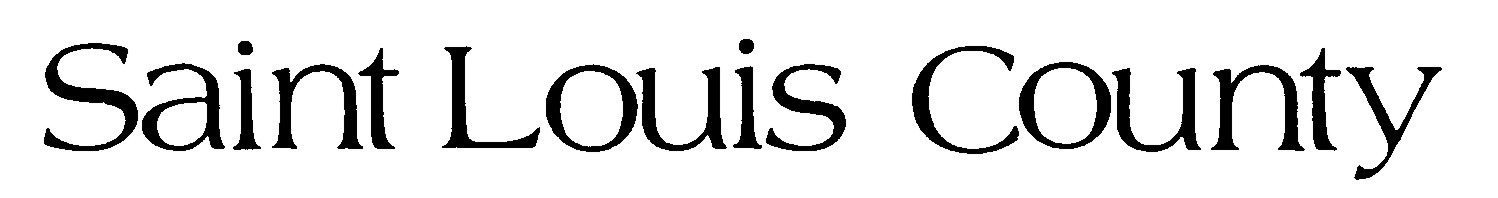 Public Health and Human Service Department – www.stlouiscountymn.gov	Linnea Mirsch                                                                                                              PHHS DirectorRequest for Proposal (RFP)1.	Date: 	2.	Saint Louis County Contact(s): 	2.1	Name/Title: 		Phone: 218- 	E-mail: 2.2   	Name/Title: 	 		Phone: 218- 	E-mail: 3.	Proposal Description:4.	SCOPE OF SERVICES:	4.4  Disclaimer:	The above statements are intended to describe the general nature and level of work being 		performed by individuals performing this function. They are not to be construed as an 	exhaustive list of all responsibilities, duties, and skills required of personnel so classified.5.	Financial:	5.1	Funding is determined by the County.		5.1.1	Source			  County Levy Funds   Grant      Allocation 		5.1.2	Amount			Awards from this RFP will vary and may range from $10,000 to $500,000 
                                annually.6.	Timeline:7.	Provider Response:If your organization is interested in being considered to provide this service, please submit one (1) copy of your response to this proposal, providing at a minimum the information requested below (Section 7.) by: At the top of your response please clearly indicate your proposal is one to provide  1.	Organization:1.1	Firm name and address1.2	Type of organization – Corporation, Partnership or Individual, HealthCare 				Agency, Contractor		1.3	Number of years in business2.	Personnel:Provide name, educational and experience background, and other qualifications of persons who would provide services indicated.3.	Experience:Provide a general description of your agencies relevant activities over the past three (3) years as well as specific information regarding prior relevant services provided.	4.	Proposal: 		4.1	Scope of services.		4.2	Proposed contract maximum, related rates and budget information.5.	Supplemental Questions/Items:		Insert answers to questions to, Section 4.3 Supplemental Questions.6.	Relevant Certifications or Licenses:In addition: Any Purchase of Service provider contracting with the St. Louis County Board of Commissioners is expected to comply with the following requirements:6.1	Data Privacy6.2	Equal Employment Opportunity and Civil Rights Clause6.3	Fair Hearing Appeal6.4	Rehabilitation Act 6.5	Health Insurance Portability and Accountability Act (HIPAA)7.	Insurance: The following insurance must be maintained for the duration of this Agreement.  A Certificate of Insurance for each policy must be on file with the St. Louis County Public Health and Human Service Department Contract Services.  Each certificate must include a 10-day notice of cancellation non-renewal, or material change to all named and additional insureds.	7.1.	General Liability Insurance	7.1.1	 $500,000 when the claim is one for death by wrongful act or omission and 		 $500,000 to any claimant in any other case.  		7.1.2	 $1,500,000 for any number of claims arising out of a single occurrence.		7.1.3	 No less than $2,000,000 Aggregate coverage.7.2	Policy shall include at least premises, operations, completed operations, 	independent 	contractors and subcontractors, and contractual liability and 	environmental liability.7.3	St. Louis County shall be named as an Additional Insured on a primary and non-	contributory basis. 7.4	Business Automobile Liability Insurance	7.4.1  	$500,000 for claims for wrongful death and each claimant.	7.4.2  	$1,500,000 each occurrence.	7.4.3  	No less than $2,000,000 aggregate.	7.4.4  	Must cover owned, non-owned and hired vehicles.7.5	Workers’ Compensation	Per statutory requirements, Certificate of Compliance must be executed and filed 	with St. Louis County.7.6	Professional Liability Insurance For Licensed Professionals	7.6.1  	Provider shall maintain at its sole expense a valid policy of insurance 			covering professional liability, arising from the acts or omissions of 				Provider, its agent and employees in the amount of not less than $500,000 		per claim and $2,000,000 annual aggregate.  This provision applies only in 		situations where Provider’s staff or volunteers are performing licensed 			professional services under this Agreement.8.	Selection:All responses will be reviewed by Public Health and Human Services Department and a small team of stakeholders. Prior to making the final selection, interviews may be scheduled with Agency staff to determine potential fit as a provider of these services. Once a provider is chosen a recommendation to enter into an agreement will be submitted to the County Board of Commissioners for their approval.9.	Scoring of Proposals:Program Scoring	Financial Scoring10.	Receipt of response:	Your response must include one (1) copy and be received no later than  11.	Submit to:	Contract Services – Please submit your proposal electronically to the appropriate Contract Services 	Representative.Any additional questions regarding this proposal should be directed to the contacts listed in Section 2.3.1       Geographic area to be served:3.2       Purpose/Statement of Need:. 3.3       Services/Resources to be Developed:3.4       Client population to be served:4.1   Service Summary:         4.1.1     4.1.2              4.1.3     Services will offer one or both of the following:
                    1.  Rental assistance for a specified period which may exceed 24 months.
                    2.  Support and case management services to improve housing stability, such
                         housing navigation and family outreach.4.2   Essential job/service functions:        4.2.1               4.2.2             4.2.3     Applicant must follow Harm Reduction and Housing First principles.        4.2.4     Reporting will also be required for each project and program. At minimum, the  
                  number of people served and an assessment of how the funding/program impacts 
                  people who are currently experiencing homelessness or are at risk of experiencing 
                  homelessness.4.3  Supplemental Questions/Items:  (Please be sure to include responses to the items below in your proposal submission)Provide a Brief Overview of your Organization including: (1-2 pages)4.3.1   What is your organization’s current service area and what services do you currently offer?4.3.2   What does the population you currently and would intend to serve look like?  (please include information about services provided to youth with disabilities and youth and families from our BIPOC and LGBTQIA2S+ communities)4.3.3   Please describe the Equity and Accessibility work your organization has done/is doing, including work to support youth and families who are impacted by disparities in our housing and homelessness systems.Provide an overview of your proposal/project including: (1-2 pages)4.3.4   4.3.5   Gaps that this funding will meet and how those gaps were identified.  4.3.6   If/how your organization incorporates the voices of youth and families with lived experience and expertise of homelessness in the work and/or this proposal.4.3.7   Any partnerships related to the proposed project/funding request.Provide a Budget Narrative: (1 page)      4.3.8   Currently, St. Louis County will be allocated $643,823 for FY2023 to fund                  projects/proposals in north and south St. Louis County. Proposals will be                   considered and specific projects are not necessarily expected to provide coverage                     across the entire County. Awards from this RFP will vary and may range from                  $10,000 to $500,000 annually.            Please provide an overview of how funds will be spent.  Please note any other funding sources that will be used in tandem with potential funding received from this proposal process to provide services laid out in this RFP.  Noting that this funding is expected to continue for 6 years with yearly reallocations depending on State budget calculations, please describe your program sustainability plan for when the funding is discontinued. Provide a Program Budget: (1 page)4.3.9   Please be sure to include other funding sources which will be used to support the services being laid out in this RFP.6.1     Due Date for proposal submission.  6.2    Target date for completion of follow-up              interviews (if required).6.3     Target date for notifying providers of proposal   selection.6.4     Targeted contract begin date.Community Benefit – Rate (1 – 5) the potential community impact of the program/project if funded:1 – minor impact, 2 – limited impact, 3 – moderate impact, 4 – strong impact, 5 – ideal impact31%Equity  – Rate (1 – 5) does the project address disparities?1 – not at all, 2 – limited, 3 – moderate, 4 – strong,  5 – deeply10%Implementation – Rate (1 – 5) the implementation ease of the program/project if funded:1 – unlikely, 2 – difficult, 3 – unsure, 4 – easy, 5 - seamless18%Total59%Reasonable – Rate (1 – 5) the potential community impact of the program/project if funded:1 – Excessive, 2 – too much, 3 – on the border, 4 – reasonable, 5 – ideal amount16%Proportional – Rate (1 – 5) the proportion of the budget of the funds requested by program/project if funded:1 – 100% of costs, 2 – 75 – 99% of costs, 3 – 50 – 74% of costs, 4 – 30 – 49% of costs, 5 – 1 – 30% of costs16%Sustainable – Rate (1 – 5) the sustainability of the program/project if funded:1 – high risk, 2 – significant risk, 3 – moderate risk, 4 – low risk, 5 – no risk9%Total41%Eric BlomstromAdult ServicesHousing Support (GRH)Mental HealthCHORE & ModificationsChemical DependencyDD Extended Employment HomelessnessTechnology – Non ITblomstrome@stlouiscountymn.govSt. Louis County PHHSAttn: Eric Blomstrom320 West 2nd Street, Suite 6EDuluth, MN 55802Ph:726-2143